Date: April 21, 2021Record in your journal the following:PAINTING 2 JOURNAL ENTRY: 28Art Think:  What is one thing you learned from the video from last time?Announcements/Reminders:   Remember to bring your charged chrome books to class every time.  Today’s Objective:  ReviewWorking on skyHomework: get caught up if you are behind. 1.   2.  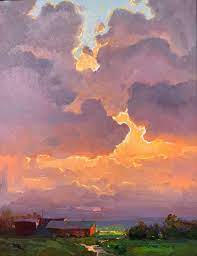 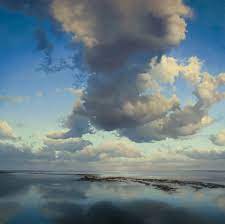 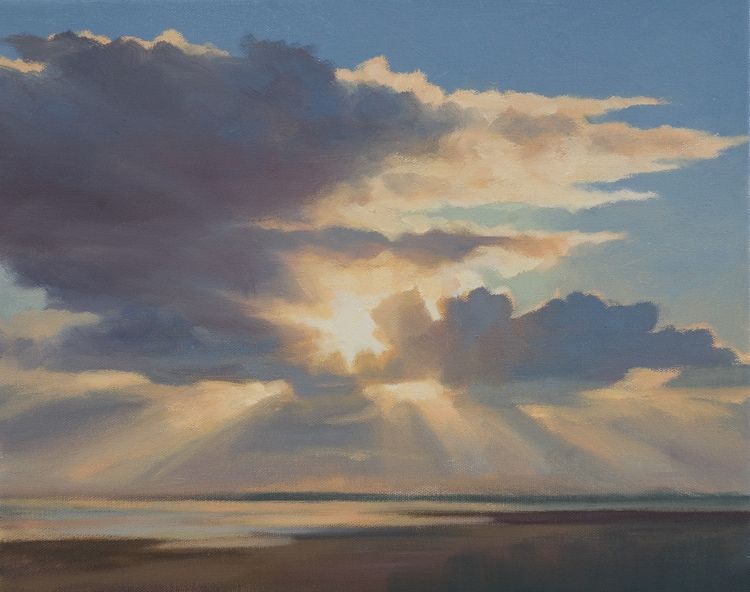 